ПроектПРАВИТЕЛЬСТВО РЕСПУБЛИКИ АЛТАЙПОСТАНОВЛЕНИЕ«___» ________ 2022 г. №____г. Горно-АлтайскО внесении изменений в некоторые постановления Правительства Республики АлтайПравительство Республики Алтай п о с т а н о в л я е т:1. Внести в Перечень исполнительных органов государственной власти Республики Алтай, уполномоченных на осуществление полномочий концедента (за исключением случаев, установленных главой 4 Федерального закона от 21 июля 2005 года № 115-ФЗ «О концессионных соглашениях»), на рассмотрение предложения о заключении концессионного соглашения, право собственности на объекты которого принадлежит или будет принадлежать Республике Алтай, на заключение концессионного соглашения (за исключением случаев, установленных главой 4 Федерального закона от 21 июля 2005 года № 115-ФЗ «О концессионных соглашениях») 
и на осуществление иных прав и обязанностей указанных уполномоченных органов, утвержденный постановлением Правительства Республики Алтай от 26 июня 2018 года № 194 «О некоторых вопросах реализации Закона Республики Алтай «О полномочиях органов государственной власти Республики Алтай в сфере концессионных соглашений» (Сборник законодательства Республики Алтай, 2018, № 155(161), № 159(165); 2019, 
№ 167(173); Официальный портал Республики Алтай http://www.altai-republic.ru, 2020, 23 сентября; Официальный интернет-портал правовой информации http://www.pravo.gov.ru, 2020, 25 сентября), следующее изменение:в позиции «Министерство регионального развития Республики Алтай» объекты концессионного соглашения «метрополитен и другой транспорт общего пользования» изложить в следующей редакции:«объекты транспортной инфраструктуры и технологически связанные 
с ними транспортные средства, обеспечивающие деятельность, связанную 
с перевозками пассажиров транспортом общего пользования, за исключением метрополитена;».2. Внести в Перечень исполнительных органов государственной власти Республики Алтай, выступающих публичными партнерами от имени Республики Алтай в соглашениях о государственно-частном партнерстве, утвержденный постановлением Правительства Республики Алтай от 5 октября 2016 г. № 292 «О некоторых вопросах по реализации Федерального закона 
«О государственно-частном партнерстве, муниципально-частном партнерстве 
в Российской Федерации и внесении изменений в отдельные законодательные акты Российской Федерации» и Федерального закона «О концессионных соглашениях» (Сборник законодательства Республики Алтай, 2016, 
№ 138(144); 2018, № 155(161); 2019, № 167(173); официальный интернет-портал правовой информации Республики Алтай: www.pravo.gov.ru, 2020, 23 апреля; Официальный портал Республики Алтай http://www.altai-republic.ru, 2020, 23 сентября; Официальный интернет-портал правовой информации http://www.pravo.gov.ru, 2020, 25 сентября), следующее изменение:в позиции «Министерство регионального развития Республики Алтай» объекты соглашений о государственно-частном партнерстве «транспорт общего пользования» изложить в следующей редакции:«объекты транспортной инфраструктуры и технологически связанные 
с ними транспортные средства, обеспечивающие деятельность, связанную 
с перевозками пассажиров транспортом общего пользования, за исключением метрополитена;».3. Внести в Перечень исполнительных органов государственной власти Республики Алтай, уполномоченных на принятие решения о реализации инвестиционных проектов в рамках концессионных соглашений, в случае, если концедентом является Республика Алтай, утвержденный постановлением Правительства Республики Алтай от 5 октября 2016 г. № 292 «О некоторых вопросах по реализации Федерального закона «О государственно-частном партнерстве, муниципально-частном партнерстве в Российской Федерации 
и внесении изменений в отдельные законодательные акты Российской Федерации» и Федерального закона «О концессионных соглашениях» (Сборник законодательства Республики Алтай, 2016, № 138(144); 2018, 
№ 155(161); 2019, № 167(173); официальный интернет-портал правовой информации Республики Алтай: www.pravo.gov.ru, 2020, 23 апреля; Официальный портал Республики Алтай http://www.altai-republic.ru, 2020, 23 сентября; Официальный интернет-портал правовой информации http://www.pravo.gov.ru, 2020, 25 сентября), следующее изменение:в позиции «Министерство регионального развития Республики Алтай» объекты концессионного соглашения «транспорт общего пользования» изложить в следующей редакции:«объекты транспортной инфраструктуры и технологически связанные 
с ними транспортные средства, обеспечивающие деятельность, связанную 
с перевозками пассажиров транспортом общего пользования, за исключением метрополитена;».    Глава Республики Алтай,  Председатель Правительства         Республики Алтай 		                              	           О.Л. ХорохординПояснительная запискак проекту постановления Правительства Республики Алтай«О внесении изменений в некоторые постановленияПравительства Республики Алтай»Субъектом нормотворческой деятельности выступает Правительство Республики Алтай. Разработчиком проекта постановления Правительства Республики Алтай «О внесении изменений в некоторые постановления Правительства Республики Алтай» (далее – проект постановления) выступает Министерство экономического развития Республики Алтай (далее – Министерство).Предметом правового регулирования проекта постановления является внесение изменений в постановления Правительства Республики Алтай:от 26 июня 2018 г. № 194 «О некоторых вопросах реализации Закона Республики Алтай «О полномочиях органов государственной власти Республики Алтай в сфере концессионных соглашений»;от 5 октября 2016 г. № 292 «О некоторых вопросах по реализации Федерального закона «О государственно-частном партнерстве, муниципально-частном партнерстве в Российской Федерации и внесении изменений в отдельные законодательные акты Российской Федерации» и Федерального закона «О концессионных соглашениях».Проект постановления разработан с целью приведения ряда постановлений Правительства Республики Алтай в соответствие 
с законодательством Республики Алтай.Необходимость принятия проекта постановления обусловлена исполнением распоряжения Правительства Республики Алтай от 3 августа     2022 г. № 473-р.  Правовым основанием принятия проекта постановления является пункт 1 статьи 1 и пункт 2 статьи 3 Федерального закона от 1 мая 2022 г. № 126-ФЗ 
«О внесении изменений в отдельные законодательные акты Российской Федерации», согласно которым:вносится изменение в название объектов концессионного соглашения, указанных в пункте 12 части 1 статьи 4 Федеральном законе от 21 июля 2005 года № 115-ФЗ «О концессионных соглашениях»;вносится изменение в название объектов соглашения о государственно-частном партнерстве, объектов соглашения о муниципально-частном партнерстве, указанных в пункте 2 части 1 статьи 7 Федерального закона от 13 июля 2015 г. № 224-ФЗ «О государственно-частном партнерстве, муниципально-частном партнерстве в Российской Федерации и внесении изменений в отдельные законодательные акты Российской Федерации».В отношении проекта постановления не требуется проведения оценки регулирующего воздействия в связи с тем, что проект постановления не содержит положения, установленные частью 1 статьи 1 Закона Республики Алтай от 29 мая 2014 г. № 16-РЗ «Об оценке регулирующего воздействия проектов нормативных правовых актов и экспертизе нормативных правовых актов в Республике Алтай», подлежащие оценке регулирующего воздействия.По проекту постановления проведена антикоррупционная экспертиза 
в установленном федеральным законодательством и законодательством Республики Алтай порядке, в результате которой наличие в проекте постановления положений, способствующих созданию условий для проявления коррупции, не выявлено.Принятие проекта постановления не потребует дополнительных расходов, финансируемых за счет средств республиканского бюджета Республики Алтай.Принятие проекта постановления не потребует признания утратившими силу, приостановления, изменения или принятия иных нормативных правовых актов Республики Алтай.Министр экономического развития Республики Алтай			                                       В.В. ТупикинПЕРЕЧЕНЬнормативных правовых актов, подлежащих признанию утративших силу, приостановлению, изменению или принятию в случае принятия постановления Правительства Республики Алтай 
«О внесении изменений в некоторые постановления Правительства Республики Алтай»Принятие проекта постановления Правительства Республики Алтай 
«О внесении изменений в некоторые постановления Правительства Республики Алтай», не потребует признания утратившими силу, приостановления, изменения или принятия иных нормативных правовых актов Республики Алтай.СПРАВКАо проведении антикоррупционной экспертизы проекта постановления Правительства Республики Алтай «О внесении изменений в некоторые постановления Правительства Республики Алтай»В соответствии с Порядком проведения антикоррупционной экспертизы нормативных правовых актов Главы Республики Алтай, Председателя Правительства Республики Алтай, Правительства Республики Алтай и иных исполнительных органов государственной власти Республики Алтай, а также проектов нормативных правовых актов Республики Алтай, разрабатываемых исполнительными органами государственной власти Республики Алтай, утвержденным постановлением Правительства Республики Алтай от 24 июня 2010 г. № 125, Министерством экономического развития Республики Алтай проведена антикоррупционная экспертиза проекта постановления Правительства Республики Алтай «О внесении изменений в некоторые постановления Правительства Республики Алтай», в результате которой 
в проекте нормативного правового акта положений, способствующих созданию условий для проявления коррупции, не выявлено.Министр 									        В.В. Тупикин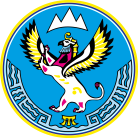 МИНИСТЕРСТВОЭКОНОМИЧЕСКОГО РАЗВИТИЯ РЕСПУБЛИКИ АЛТАЙ(МИНЭКОНОМРАЗВИТИЯ РА)АЛТАЙ РЕСПУБЛИКАНЫНГ ЭКОНОМИКАЛЫК ÖЗӰМИНИ НГ МИНИСТЕРСТВОЗЫ(АР МИНЭКОНОМÖЗӰМИ)В.И. Чаптынова ул., д. 24, г. Горно-Алтайск, Республика Алтай, 649000; Тел/факс. (388 22) 2-65-95;  e-mail: mineco@altaigov.ru; https://минэко04.рф В.И. Чаптынова ул., д. 24, г. Горно-Алтайск, Республика Алтай, 649000; Тел/факс. (388 22) 2-65-95;  e-mail: mineco@altaigov.ru; https://минэко04.рф В.И. Чаптынова ул., д. 24, г. Горно-Алтайск, Республика Алтай, 649000; Тел/факс. (388 22) 2-65-95;  e-mail: mineco@altaigov.ru; https://минэко04.рф 